Il/La sottoscritto/a Cognome_____________________________________________Nome_________________________________nato/a a ______________________________ Prov. _____il_____________residente a __________________________Prov.______ C.A.P. __________Via _____________________________________ n° ________ Cod. fisc. _________________________________Tel ___________________ Cell. ____________________________ e-mail_______________________________________________Consapevole delle sanzioni penali, nel caso di dichiarazioni non veritiere e falsità negli atti, previste dall’art. 76 DPR 445 del 28/12/2000, dichiara ai sensi dell’art. 47 DPR 445 del 28/12/2000 che quanto riportato nella presente domanda, risponde a verità, chiede di essere ammesso/a alle selezioni del progetto 2023-1-IT01-KA121-VET-000132790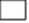 Progetto Erasmus Plus – Azione KA1 Mobilità individuale ai fini dell’apprendimento - Ambito VETMobilità di Breve Termine per VET learnersA tal fine DICHIARA di possedere i seguenti requisiti:di essere uno studente iscritto o diplomato entro luglio 2023 presso uno degli Istituti Scolastici del Consorzio PROSIT PLUS 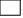 (Si prega di selezionare il proprio Istituto d’appartenenza)IISS FRANCESCO SAVERIO NITTI   ISIS GAETANO FILANGIERI  IS DON GEREMIA PISCOPOdi essere iscritto o aver partecipato entro 12 mesi ad uno dei Corsi organizzati da Cosvitec scarl di possedere un’adeguata conoscenza della lingua inglese; di possedere eventuali altri titoli e/o attestati che certifichino le proprie competenze digitali _________________________________________________________di aver svolto precedenti esperienze quali volontariato, attività sportive, tirocini formativi, lavoro stagionale ecc._______________________________________________________________________________________________________che gli estremi della propria Carta d’identità o Passaporto sono i seguenti: n.________________________ rilasciata il___________________ dal__________________________ scadenza____________________ valida per l’espatrio sì     	 no Per facilitare l’accesso ai partecipanti provenienti da ambienti svantaggiati e con minori opportunità in confronto ai loro coetanei nei casi in cui lo svantaggio limiti o impedisca la partecipazione ad attività per ragioni quali:disabilità (cioè partecipanti con esigenze speciali): persone con disabilità mentali (intellettuali, cognitive, di apprendimento), fisiche, sensoriali o di altro tipodifficoltà di apprendimento: giovani con difficoltà di apprendimento, persone che hanno abbandonano prematuramente la scuola, persone con qualifiche di basso livello, giovani con risultati scolastici insufficientiostacoli economici: persone con basso tenore di vita o basso reddito che dipendono dall'assistenza sociale o senzatetto, giovani in situazioni di disoccupazione o povertà a lungo termine, persone con debiti o problemi finanziaridifferenze culturali: immigrati o rifugiati o discendenti da famiglie di immigrati o rifugiati, persone appartenenti a minoranze nazionali o etniche, persone con difficoltà di adattamento linguistico o culturaleproblemi di salute: persone con problemi di salute cronici, condizioni cliniche o psichiatriche graviostacoli sociali: persone vittime di discriminazione per genere, età, appartenenza etnica, religione, orientamento sessuale, disabilità, ecc.; persone con limitate competenze sociali, comportamenti antisociali o a rischio; giovani in situazioni precarie, (ex)criminali, (ex)dipendenti da alcol o droghe; genitori giovani e/o single; orfaniostacoli geografici: persone provenienti da zone remote o rurali, persone che vivono in piccole isole o in regioni periferiche, in aree urbane problematiche o in zone con servizi ridotti (limitato trasporto pubblico, infrastrutture carenti)DICHIARA di rientrare  non rientrare   in una delle categorie sopra citate.inoltre DICHIARAdi essere a conoscenza che la partecipazione è gratuita ed ai candidati vincitori verrà garantita la copertura delle spese di formazione propedeutica di viaggio, vitto, alloggio ed assicurazione il cui ammontare è stato proporzionato al costo della vita del singolo Paese di destinazione sulla base di parametri stabiliti in sede comunitaria. Si precisa che i costi della mobilità saranno gestiti completamente da Cosvitec scarl in coordinamento con i partner di progetto;di essere a conoscenza dell’obbligo di depositare, entro e non oltre il 5nto giorno dalla pubblicazione della graduatoria di ammissione, l’importo di euro 150,00 all’ente coordinatore Capofila del progetto, Cosvitec scarl, a titolo cauzionale, in caso di mancata partenza e danni arrecati, indipendentemente dalle cause. L’Ente capofila “Cosvitec scarl” si impegna, altresì, a restituire all’allievo la quota depositata a titolo cauzionale, una volta conclusasi l’esperienza di mobilità;di essere a conoscenza che l’Unione Europea finanzia per i trasporti a/r per i paesi europei, fino ad un importo massimo di euro 275. Qualunque costo eventualmente eccedente suddetta cifra sarà a carico dell’allievo partecipante, previa comunicazione. Tale eventuale eccedenza sarà detratta dal deposito cauzionale versato;Di accettare tutte le clausole e gli articoli previsti dal bando di selezione;di essere a conoscenza che la data e l’orario delle selezioni saranno comunicati via email, SENZA ULTERIORI COMUNICAZIONI. La mancata partecipazione alla selezione sarà considerata come rinunciadi essere a conoscenza dell’obbligo di possedere una carta d’identità in corso di validità e valida per l’espatrio per il viaggio e la permanenza all’estero. Allega alla presente domanda (mod. A), dichiarandone l’autenticità:curriculum vitae redatto in lingua inglese sul modello di CV europeo (mod B);fotocopia di un documento di identità;Data ___________________				                                                                     Firma _______________________Il/la sottoscritto/a in merito ai dati personali riportati nella seguente domanda e negli allegati, esprime il consenso al loro trattamento anche informatico da parte dell’ente coordinatore Cosvitec scarl e tutto il partenariato, per le finalità di cui alla selezione in oggetto, con le modalità di cui alla legge 196/2003, e successive integrazioni e modifiche, e ferma la sua facoltà di chiedere rettifiche, modifiche e /o cancellazione dei dati stessi.Data ___________________			                                                                                       Firma _______________________